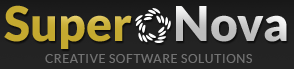 Supernova RAC Yazılım GüncellemesiYayınlanma Tarihi: 26 Nisan 2015Yazan: Supernova Ticaret ve YazılımWeb: http://www.supernova2.com26.04.2015 Supernova RAC Program Güncellemeleri Kontrat girişlerine ödeme tutarı eklendi. Giderler, Gelirler ve Vergi Raporları bölümüne ‘Müşteri Bazında Halihazırda Tahsil Edilmesi Gereken Ödemeler’ raporu eklendi. Bu rapor ödeme miktarını baz almaktadır. Kontrat girişinde ödeme tarihi artık otmatik olarak güncel tarih olarak gelmektedir. Araçlar artık farklı şirketler altında kaydedilebiliyor. Gelişmiş Fiyat Politikası ekranı güncellendi .Ülkelerin ingilizce adlarıda artık yazılıma tanımlanabiliyor. TC Merkez Bankası kurları dışında artık KKTC Merkez Bankasından otomatik olarak kurlar yüklenebiliyor.SaygılarNeşe Coşkun